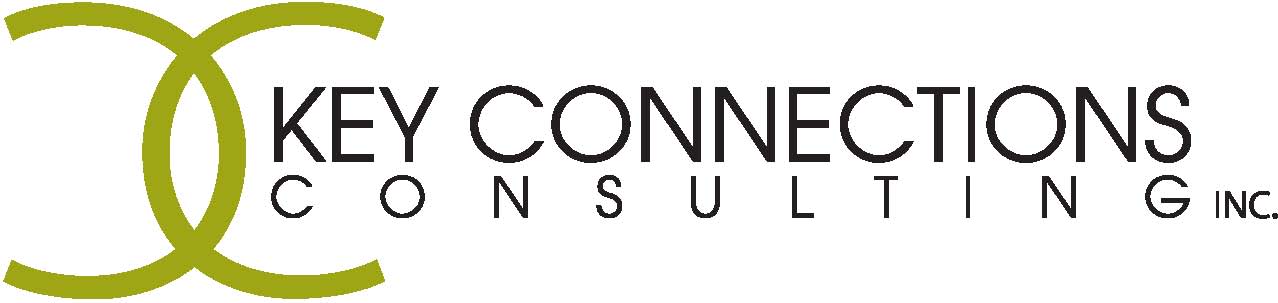 Obtain and Release of InformationIn connection with programming services provided to me under the direction of Key Connections Consulting Inc. (KCC) I authorize KCC to obtain/release information regarding my program and services, from all relevant parties as follows:Family Supports for Children with Disabilities                Children’s Allied Health ServicesREACHPediatricianFamily DoctorAlberta Children’s HospitalSchool/Preschool/DaycarePersons with Developmental DisabilitiesPsychologist Contracted by KCCPivotal Response Treatment (PRT) consultationCBI Greystoke Home HealthQUEST Support ServicesPEAK Vocational ServicesSouthwest Alberta Child and Family ServicesOther (Mental Health, Counselling, Psychologist)_________________Applicable Conditions or Restrictions:________________________________________________________________________________________Consents For ServiceI understand that Key Connections Consulting services may include:AssessmentConsultationGroup InterventionHand-over-hand contact________________________________Client’s  Name_________________________________			____________________________________Parent/Guardian Signature			DateAcknowledgementI will hold Management, staff, and other relevant parties of Key Connections Consulting Inc. free of liability for the exchange of this information and any other reasonable and necessary information incident to the program process.I have read and understand this agreement. I have been informed of my right to give, withhold, and revoke such consent and I sign this without any coercion or duress by any individual or institution. This act is entirely voluntary on my part._________________________________________           			___________________________________Authorized Signature – Parent/Guardian                         			Date